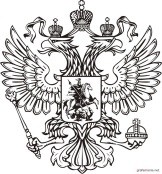 Общество с ограниченной ответственностью«Научно-Проектный Центр Инженерно-Изыскательских Работ»Экз №№0153300074612000001-133849 от 14.11.2012Том1Главный инженер проекта                                                  И.А. БедоеваГенеральный директор                                                        П.И. Поповг. Воронеж, 2013г.СОСТАВ ПРОЕКТНОЙ ДОКУМЕНТАЦИИГенеральный план представляется в электронном виде. Проект разработан в программной среде ГИС «MapInfo» в составе электронных графических слоёв и связанной с ними атрибутивной базы данных.Настоящий проект разработан авторским коллективом ООО «НПЦ ИИР»:Экономист градостроительства   _________________________________  Иванов Г.С.Оглавление1. ОБЩИЕ ПОЛОЖЕНИЯ	22.	ЦЕЛИ И ЗАДАЧИ ТЕРРИТОРИАЛЬНОГО ПЛАНИРОВАНИЯ.	22.1 Цели территориального планирования.	22.2	Задачи территориального планирования.	23. ПЕРЕЧЕНЬ ОСНОВНЫХ МЕРОПРИЯТИЙ ПО ТЕРРИТОРИАЛЬНОМУ ПЛАНИРОВАНИЮ И ПОСЛЕДОВАТЕЛЬНОСТЬ ИХ ВЫПОЛНЕНИЯ.	23.1 Особенности экономико-географического положения.Планировочная организация территории	23.2 Мероприятия по развитию  функционально-планировочной структуры	23.3 Мероприятия по развитию планировочной структуры и основных функциональных зон для обеспечения размещения объектов капитального строительства.	24. МЕРОПРИЯТИЯ  ПО ИНЖЕНЕРНОЙ ЗАЩИТЕ И ПОДГОТОВКЕ ТЕРРИТОРИИ	25. МЕРОПРИЯТИЯ В СФЕРЕ ОХРАНЫ ОКРУЖАЮЩЕЙ СРЕДЫ.	25.1. Мероприятия по охране атмосферного воздуха	25.2. Санитарно-защитные зоны	25.3. Мероприятия по охране поверхностных и подземных вод	25.4. Мероприятия по охране почв	25.5. Предложения по санитарной очистке территории	26.  ПРИЛОЖЕНИЕ	21. ОБЩИЕ ПОЛОЖЕНИЯ1.Настоящее Положение о территориальном планировании муниципального образования Соболевский сельсовет Первомайского района Оренбургской области (далее – Положение) подготовлено в соответствии со статьей 23 Градостроительного кодекса Российской Федерации. Положение содержит цели и задачи территориального планирования, перечень мероприятий по территориальному планированию с указанием последовательности их выполнения.	2. Территориальное планирование  поселения осуществляется в соответствии  с действующим федеральным, областным законодательством, муниципальными нормативно- правовыми актами  и направлено на комплексное решение задач развития поселения  и решение вопросов местного значения, установленных Федеральным законом  от 06.10.2003 № 131-ФЗ «Об общих принципах организации местного самоуправления в Российской Федерации».	3. При подготовке генерального плана учтены природные, социально- экономические, демографические и иные показатели развития поселения.4. Основные причины, определившие необходимость разработки генерального плана муниципального образования сельского поселения Соболевский сельсовет Первомайского района.введение в действие закона Оренбургской области от 29 августа 2008 года «об утверждении перечня муниципальных образований Оренбургской области и населенных пунктов, входящих в их состав»;введение закона Оренбургской области от 15 сентября 2004 года № 1472/246-III-ОЗ (в ред. от 25.05.2005г.) «О муниципальных образованиях в составе муниципального образования Первомайский район Оренбургской области» и «об установлении границ вновь образованных муниципальных образований»;изменение земельного и градостроительного законодательства Российской Федерации;новые требования Земельного кодекса Российской Федерации, Градостроительного кодекса Российской Федерации, связанные с территориальным планированием, градостроительным зонированием территории, подготовкой документации по планировке территории, ведением информационной системы обеспечения градостроительной деятельности.5. Основные задачи генерального плана:выявление проблем градостроительного развития территории поселения;определение основных направлений и параметров пространственного развития,  обеспечивающих создание инструмента управления развитием территории поселения на основе баланса интересов федеральных, региональных и местных органов власти;создание электронного генерального плана на основе современных компьютерных технологий и программного обеспечения. 6. Исходный год – 2012, первая очередь реализации – 2017 год. Генеральный план разработан на расчетный срок  до 2022 года, перспективные показатели – 2032 год и прогнозный период до 2042 года.	Этапы реализации генерального плана, их сроки определяются органами местного самоуправления муниципального образования исходя из складывающейся социально-экономической обстановки, финансовых возможностей местного бюджета, сроков и этапов реализации соответствующих федеральных и областных целевых программ в части, затрагивающей территорию поселения, приоритетных национальных проектов. 	Реализация генерального плана осуществляется в границах муниципального образования на основании плана реализации генерального плана, разработанного в соответствии с действующим законодательством.   Генеральный план выполнен с использованием данных и обоснований, представленных в следующих работах:- Схема территориального планирования Оренбургской области, выполненная  ФГУП РосНИПИУрбанистики г. Санкт-Петербурга.- Схема территориального планирования Первомайского района выполненная ООО «ГЕОГРАД» в 2012 г.2.	ЦЕЛИ И ЗАДАЧИ ТЕРРИТОРИАЛЬНОГО ПЛАНИРОВАНИЯ.2.1 Цели территориального планирования.Генеральный план — это документ территориального планирования, который является пространственным отображением программ (стратегий) социально-экономического развития и определяет стратегию градостроительного развития поселения. Генеральный план является градостроительным документом, определяющим в интересах населения и государства условия формирования среды жизнедеятельности, направления и границы развития территории поселения, установление и изменение границ населенных пунктов в составе поселения, функциональное зонирование территорий, развитие инженерной, транспортной и социальной инфраструктур, градостроительные требования к сохранению объектов культурного наследия и особо охраняемых природных территорий, экологическому и санитарному благополучию.В составе генерального плана устанавливаются и утверждаются: - территориальная организация и планировочная структура территории поселения;- функциональное зонирование территории поселения;- границы зон планируемого размещения объектов капитального строительства муниципального значенияСодержатся или могут содержатся предложения, адресуемые субъекту РФ, Российской Федерации по : - изменению границ земель сельскохозяйственного назначения;- установлению статуса особо охраняемых природных территорий;- установлению, изменению границ зон планируемого размещения объектов капитального строительства регионального и федерального значения;- а также предложения к плану совместной реализации генерального плана сельского поселения.2.2	Задачи территориального планирования.2.2.1. Задачи пространственного развития.анализ состояния территории муниципального образования, выявление проблем      градостроительного развития территории поселения на основе анализа параметров поселковой среды, существующих ресурсов жизнеобеспечения;определение перечня мероприятий  по территориальному планированию; приведение границ населенных пунктов расположенных на территории МО Соболевский сельсовет Первомайского районав соответствие  с принятыми градостроительными решениями;совершенствование  транспортной инфраструктуры – внешних и внутренних связей;размещение объектов социального обеспечения населения;размещения объектов, необходимых для осуществления полномочий органов местного  самоуправления и решения вопросов местного значения, согласно закона №131 ФЗ  от 6.10.2003г.  «Об общих принципах организации местного самоуправления в РФ»;определение и отображение на картах (схемах) существующих и планируемых границ земель различных категорий;определение и отображение на картах (схемах) границ функциональных зон с отображением параметров планируемого развития таких зон;определение границ  зон с особыми условиями использования территорий.2.2.2 Задачи в формировании пространственной структуры.формирование  планировочной структуры населенных пунктов, обеспечивающее компактное размещение и взаимосвязь функциональных зон; рациональное использование территорий – увязка селитебных, производственных, ландшафтно-рекреационных территорий и инженерно-транспортной инфраструктуры;изыскание территорий для развития жилищного строительства, отвечающих социальным требованиям доступности объектов обслуживания, общественных центров, транспорта, объектов досуга, а также требованиям безопасности и комплексного благоустройства;определение территорий для размещения объектов производственного назначения (мест приложения труда);полная или частичная реорганизация с изменением функционального использования производственных территорий, сохранение функции которых несовместимо с градостроительными, экономическими, санитарно-гигиеническими требованиями, с последующим использованием указанных территорий для развития селитебных территорий;резервирование территорий последующего развития поселений на долгосрочный период;формирование системы открытых пространств рекреационного назначения;комплексный учет архитектурно-градостроительных традиций, природно-климатических, ландшафтных, национально-бытовых и других местных особенностей;охрана окружающей среды;охрана памятников истории и культуры. 2.2.3 Задачи в области развития транспортной  инфраструктурыповышение качества улично-дорожной сети за счет совершенствования всего транспортного каркаса и отдельных его элементов;вывод основного потока грузового транспорта за пределы населенного пункта;создание новых и модернизация существующих базовых объектов транспортной инфраструктуры2.2.4 Задачи в области развития инженерной  инфраструктурыСоздание новых и модернизация существующих базовых объектов инженерной инфраструктуры;Развитие систем инженерных коммуникаций в сложившейся застройке с учетом перспективного развития.2.2.5 Задачи в области улучшения экологической обстановке и охране окружающей средысоблюдение права человека на благоприятную окружающую среду;обеспечение благоприятных условий жизнедеятельности человека;охрана, воспроизводство и рациональное использование природных ресурсов как необходимые условия обеспечения благоприятной окружающей среды и экологической безопасности;учет природных и социально-экономических особенностей территорий при планировании; приоритет сохранения естественных экологических систем, природных ландшафтов и природных комплексов; обеспечение снижения негативного воздействия хозяйственной и иной деятельности на окружающую среду в соответствии с нормативами в области охраны окружающей среды;допустимость воздействия хозяйственной и иной деятельности на природную среду, исходя из требований в области охраны окружающей среды; обеспечение снижения негативного воздействия хозяйственной и иной деятельности на окружающую среду в соответствии с нормативами в области охраны окружающей среды2.2.6 Задачи по инженерной подготовке и защите территорий от чрезвычайных ситуаций природного и техногенного характера– обеспечение инженерной защиты застроенной части населенного пункта  и инженерная подготовка планируемых к освоению территорий;– снижение риска возникновения и сокращение тяжести последствий чрезвычайных ситуаций природного и техногенного характера. 2.2.7 Задачи по нормативному обеспечению реализации генерального плана	принятие в порядке, установленном законодательством РФ, решений о резервировании, об изъятии, в том числе путем выкупа, земельных участков для государственных и муниципальных нужд;	принятие решений в порядке, установленном законодательством РФ о переводе земель и земельных участков из одной категории в другую;	создание объектов регионального и местного значения на основании утвержденной документации по планировке территории;	разработка муниципальных программ по выполнению мероприятий генерального плана, реализуемых за счет местного бюджета или инвестиционными программами организаций коммунального комплекса.В результате  анализа использования территорий населенных пунктов проектом предложена градостроительная модель комплексного решения экономических, социальных, экологических проблем, направленных на обеспечение устойчивого развития населенных пунктов, а именно:- комплексное территориальное развитие населенных пунктов на 1 очередь ( до 17 года) , расчетный срок (до 2022 года), перспективное развитие(до 2032 года) и на период отдаленной перспективы (до 2042 года)- функциональное зонирование территории- организация структуры транспортных магистралей и увязка ее с внешней транспортной структурой- освоение новых территорий, прилегающих к существующей застройке,  на основе развития инфраструктуры, транспорта, инженерных коммуникаций и сооружений, структуры обслуживания. - организация новых центров обслуживания в проектируемых жилых районах- определение проектных границ населенных пунктовЗа основу проектных границ МОСоболевскийсельсовет Первомайского с учетом перспективного развития  принята существующая граница, утвержденная на основании Закона Оренбургской области от 09.03.2005 г.                № 189/324-Ш ОЗ « О муниципальных образованиях в составе муниципального образования Первомайский район Оренбургской области» и решения Совета депутатов Первомайского района Оренбургской области от  18.11.2005г. № 17с 31 декабря 2005 г.  ликвидированыадминистрации сельсоветов – территориальных органов Первомайского района Оренбургской области.Земли, подлежащие включению в границу населенных пунктов, используются настоящими землепользователями по прямому назначению до момента их  освоения под застройку.В составе проекта выполнен комплексный анализ  существующего использования территории поселения с отображением границ земель различных категорий, границ ограничений, диктующих определенные регламенты использования территорий, границ зон негативного воздействия объектов капитального строительства.Генеральным планом определяются планируемые границы функциональных зон сельского поселения с отображением параметров их планируемого развития, устанавливается порядок и очередность реализации предложений по территориальному планированию.Перечень мероприятий по территориальному планированию.3. ПЕРЕЧЕНЬ ОСНОВНЫХ МЕРОПРИЯТИЙ ПО ТЕРРИТОРИАЛЬНОМУ ПЛАНИРОВАНИЮ И ПОСЛЕДОВАТЕЛЬНОСТЬ ИХ ВЫПОЛНЕНИЯ.3.1 Особенности экономико-географического положения.Планировочная организация территорииМуниципальное образование Соболевский сельсовет  расположено в центральной  части Первомайского района Оренбургской области. Поселение граничит с шестью сельсоветами , а именно: на севере граничит с Фурмановским сельсоветом и Советским сельсоветом , на востоке с  Сергиевским  сельсоветом, на юге с Володарским сельсоветом   и  юго-западе с Первомайским  сельсоветом,   на западе с Ленинским сельсоветом.         Сложившаяся планировочная структура Муниципального образования  Соболевский сельсовет Первомайского района Оренбургской области представляет собой 4  населенных пункта —с.Соболево, п.Лесопитомник, п.Осочный, п.Степнянка.	Общая площадь территории муниципального образования Соболевского  сельсовета составляет —  19739 га.Особенности экономико-географического положения МО Соболевскийсельсовет Первомайского района: - близость положения административного центра муниципального образования от  районного центра п.Первомайский.высокая транспортная обеспеченность — сельсовет находится в непосредственной близости от основных автомобильных дорог;основная отрасль экономики поселения — добыча полезных ископаемых, сельское хозяйство, производственной направление зерно-скотоводческое. 3.2 Мероприятия по развитию  функционально-планировочной структурыВ границах территории проектирования установлены следующие функциональные зоны:- жилая зона; - общественно-деловая зона;- зона производственного и коммунально-складского назначения;- зона инженерно-транспортной инфраструктуры;- зона сельскохозяйственного назначения; - рекреационная зона.В основу планировочной структуры населенных пунктов положена сложившаяся планировка территории и существующий природный каркас.3.3 Мероприятия по развитию планировочной структуры и основных функциональных зон для обеспечения размещения объектов капитального строительства.Жилые зоныМероприятия по развитию жилой индивидуальной застройки с целью создания комфортной среды жизнедеятельности. Жилая зона включает: жилую застройку, общественные учреждения, зеленые насаждения общего пользования, улицы, проезды, площади. В основе проектных решений по формированию жилой среды использовались следующие принципы:- изыскание наиболее пригодных площадок для нового жилищного строительства на возвышенных местах с глубоким стоянием грунтовых вод, хорошо инсолируемых, расположенных выше по рельефу и течению рек по отношению к производственным объектам;- увеличение темпов индивидуального жилищного строительства с учетом привлечения различных внебюджетных и негосударственных источников, в том числе привлечения средств граждан и за счёт участия в государственных и областных целевых программах;- выход на показатель обеспеченности не менее 30 м кв. общей площади на человека.  Такой подход позволит значительно улучшить жилую среду, оптимизировать затраты на создание полноценной социальной и инженерной инфраструктуры.В результате комплексной оценки территориальных ресурсов Соболевскийсельсовет Первомайского районавыявлены территории пригодные для жилищного освоения за границами населенных пунктов.Основные проектные предложения в решении жилищной проблемы и новая жилищная политика:- Генеральным планом предусмотрена планируемая застройка индивидуальными  жилыми домами (в границах населенных пунктов) общей площадью 65 га, . - Также генеральным планом предусмотрено включение в границы населенных пунктов земельных участков, в настоящее время находящихся под жилой застройкой.ликвидация ветхого, аварийного фонда;наращивание темпов строительства жилья за счет индивидуального строительства;                                                                                                                                                 поддержка стремления граждан строить и жить в собственных жилых домах, путем предоставления льготных жилищных кредитов, решения проблем инженерного обеспечения, частично компенсируемого из средств бюджета, создания облегченной и контролируемой системы предоставления участков и их застройку.Общественно-деловые зоны.Мероприятия по формированию общественно-деловых зон с целью повышения уровня социально-бытового и культурно-досугового обслуживания населения.Основной центры, выполняющие функции поселкового значения, сохраняются. В них располагаются здания администрации, почтового отделения, сбербанка, дома культуры, библиотеки, амбулатории, детского сада, торговые объекты. Предлагается размещение объектов физкультуры и спорта, объектов торговли. Предусмотреть строительство- здания нового многофункционального общественного мини-центра в с.Соболево.- здания нового детского сада в с.СоболевоПредусмотреть реконструкцию здания пожарного депо пожарной охраны в с.Соболево (на 2 автомобиля в соответствии с требованиями НПБ-101 и укомплектовать его необходимой штатной численностью личного состава. Дежурный караул (выезжающий на тушение пожаров по целям № 1 и № 2) должен быть в составе не менее 10 человек (2 водителя, 8 пожарных) на 2-х пожарных автоцистернах).Также необходимо произвести реконструкцию существующих учреждений общественно-делового назначения, имеющих степень износа свыше 50% - первая очередь;Общественно-деловые зоны запланированы с учётом размещения на них расчётного количества основных объектов соцкультбыта и с резервом территорий для коммерческой застройки, согласно Нормативов градостроительного проектирования Оренбургской области и СП 42.13330.2011 «Градостроительство. Планировка и застройка городских и сельских поселений» представлена в Таблице 1 Приложений.Рекреационные зоныМероприятия по развитию и обустройству рекреационных зон:благоустройство территории общественных центров и селитебных зон в целом;озеленение улиц;расчистка русла и благоустройство прибрежной территории рек с организацией парковых зон и пляжей;озеленение и благоустройство коммунально-складских территорий;защитное озеленение вдоль межпоселенных автодорог, а также вдоль границ населенных пунктов;На участках, не пригодных под жилищное строительство, заовраженных территориях, организуются рекреационные зоны. Планируемые рекреационные зоны имеют непосредственные связи с жилыми и общественно-деловыми зонами. В состав зон рекреационного назначения могут включаться зоны в границах территорий, занятых лесами, скверами, парками, садами, прудами, озерами, водохранилищами, пляжами, также в границах иных территорий, используемых и предназначенных для отдыха, туризма, занятий физической культурой и спортом.На территории рекреационных зон не допускаются строительство новых и расширение действующих промышленных, коммунально-складских и других объектов, непосредственно не связанных с эксплуатацией объектов рекреационного, оздоровительного и природоохранного назначения. Необходимо предусматривать, как правило, непрерывную систему озелененных территорий общего пользования и других открытых пространств в увязке с природным каркасом.При размещении скверов и садов следует максимально сохранять участки с существующими насаждениями и водоемами.Озелененные территории общего пользования должны быть благоустроены и оборудованы малыми архитектурными формами: фонтанами и бассейнами, лестницами, пандусами, подпорными стенками, беседками, светильниками и др. Производственная зона. Параметры застройки производственной зоны.  Крупные производственные объекты в МО Соболевский сельсовет отсутствуют.Основными предприятиями  V,  IV класса являются Сельскохозяйственные предприятия:- наименование – ООО «Сергиевское»- местоположение – с.Соболево- объем выпускаемой продукции (тыс/руб) – 926,0- наименование –ООО «Молочный завод «Степнянка» - местоположение –п.Степнянка- объем выпускаемой продукции (тыс/руб) – 680,0- наименование – КФХ «Колбашев К.А»- местоположение – п.Осочный- объем выпускаемой продукции (тыс/руб) – 0- наименование – КФХ «Шпак С.В»- местоположение – п.Осочный- объем выпускаемой продукции (тыс/руб) – 6463,0- наименование – КФХ «Барабанов В.А»- местоположение – п.Осочный- объем выпускаемой продукции (тыс/руб) – 400,0- наименование – КФХ «Кинитаев Ш.Б»- местоположение – п.Лесопитомник- объем выпускаемой продукции (тыс/руб) – 272,0Проектом предложено создание площадок производственного  и коммунально-складского назначения на территории существующих недействующих ферм, в районе существующей производственной зоны. Производственная зона включает территории всех предприятий основного и сопутствующего назначения со всеми их зданиями, сооружениями и коммуникациями, а также санитарно-защитные зоны эти предприятий.с.Соболево – 2 площадки (1 – РИЦ «Шивлягин А.И», 1- ООО «Сергиевское») п.Степнянка – 1 площадка ( 1 – АБЗ «Абатов М)п.Лесопитомник – 3 площадки (1 – КФХ «Барабанов В.А», 1 – Шпак С.В», 1 – «Кинитаев Ш.Б» )п.Осочный – 1 площадка ( 1- КФХ «Колбашев К.А», «Барабанов В.А», «Шпак С.В» ) В состав производственных зон могут включаться:- коммунальные зоны - зоны размещения коммунальных и складских объектов, объектов жилищно-коммунального хозяйства, объектов транспорта, объектов оптовой торговли;- производственные зоны - зоны размещения производственных объектов с различными нормативами воздействия на окружающую среду, как правило, требующие устройства санитарно-защитных зон шириной более 50 м,;- иные виды производственной, инженерной и транспортной инфраструктур.В производственных зонах допускается размещать сооружения и помещения объектов аварийно-спасательных служб, обслуживающих расположенные в производственной зоне предприятия и другие объекты.При размещении и реконструкции предприятий и других объектов на территории производственной зоны следует предусматривать меры по обеспечению их безопасности в процессе эксплуатации, а также предусматривать в случае аварии на одном из предприятий защиту населения прилегающих районов от опасных воздействий и меры по обеспечению безопасности функционирования других предприятий. Степень опасности производственных и других объектов определяется в установленном законодательством порядке в соответствии с техническими регламентами.В пределах производственных зон и санитарно-защитных зон предприятий не допускается размещать жилые дома, гостиницы, общежития, садово-дачную застройку, дошкольные и общеобразовательные учреждения, учреждения здравоохранения и отдыха, спортивные сооружения, другие общественные здания, не связанные с обслуживанием производства. Территория санитарно-защитных зон не должна использоваться для рекреационных целей и производства сельскохозяйственной продукции.Оздоровительные, санитарно-гигиенические, строительные и другие мероприятия, связанные с охраной окружающей среды на прилегающей к предприятию загрязненной территории, включая благоустройство санитарно-защитных зон, осуществляются за счет предприятия, имеющего вредные выбросы.Функционально-планировочную организацию промышленных зон необходимо предусматривать в виде кварталов (в границах красных линий), в пределах которых размещаются основные и вспомогательные производства предприятий, с учетом санитарно-гигиенических и противопожарных требований к их размещению, грузооборота и видов транспорта, а также очередности строительства.Размеры санитарно-защитных зон следует устанавливать с учетом требований СанПиН 2.2.1/2.1.1.1200. Достаточность ширины санитарно-защитной зоны следует подтверждать расчетами рассеивания в атмосферном воздухе вредных веществ, содержащихся в выбросах промышленных предприятий.На сегодняшний день не все производственные территории задействованы, часть из них используется экстенсивно. Необходимо провести инвентаризацию производственных территорий с целью их более интенсивного использования. Проектом намечается реанимирование существующей производственной зоны, так как при прогнозируемом росте населения существует потребность в местах приложения труда.Зона специального назначенияВ зону специального назначения входят территории полигонов твердых бытовых отходов, кладбищ и скотомогильников. В целях создания благоприятной среды обитания для проживания населения за счет снижения негативного воздействия от предприятий и объектов.В случаях обнаружения при проведении строительных работ ранее неизвестных массовых захоронений необходимо зарегистрировать места захоронения, а в необходимых случаях провести перезахоронение останков погибших и рекультивацию территорий.Зона инженерно-транспортной инфраструктурыГенеральным планом предусмотрены мероприятия, направленные на повешение благоприятных условий жизнедеятельности человека, на ограничение негативного воздействия хозяйственной и иной деятельности на окружающую среду на территории населенных пунктов по всем направлениям инженерного обеспечения. Мероприятия предусмотрены с учетом существующего состояния объектов инженерной инфраструктуры и с учетом прогноза изменения  численности населения.Не все существующие водозаборные скважины обеспечиваются зоной санитарной охраны. Централизованная канализация отсутствует.На территории населенных пунктов запланирована реконструкция существующих и строительство новых сетей и объектов: водоснабжения, водоотведения, газоснабжения, связи и электроснабжения. Источником водоснабжения являются  скважины. На территории населенных пунктов запланировано формирование зон под объекты инженерной инфраструктуры: водозаборные сооружения с 1 поясом санитарной охраны;канализационные очистные сооружения в населенных пунктах с количеством жителей более 200 человек;газораспределительные пункты;резервные сети 10 кВЗона транспортной инфраструктурыНа территории населенных пунктов генеральным планом предусмотрено формирование зон транспортной инфраструктуры под строительство и реконструкцию следующих улиц и дорог:поселковые дороги;главные улицыосновные и второстепенные улицы в жилой застройке;проездыТакже формируются зоны под размещение следующих объектов транспортной инфраструктуры:станции технического обслуживания;пункты мойки автомобилей.в новом жилом образовании предусмотреть зоны транспортной инфраструктуры: разворотные площадки, площадки кратковременного и долговременного хранения транспорта.4. МЕРОПРИЯТИЯ  ПО ИНЖЕНЕРНОЙ ЗАЩИТЕ И ПОДГОТОВКЕ ТЕРРИТОРИИ1. Организация поверхностного стока.2. Очистка поверхностного стока.3. Берегоукрепление.4. Благоустройство овражных территорий. 5. Для обеспечения охраны и рационального использования почвы необходимо предусмотреть комплекс мероприятий по ее рекультивации. Рекультивации подлежат земли, нарушенные и (или) загрязненные при:- разработке месторождений полезных ископаемых;- прокладке трубопроводов различного назначения;-складировании и захоронении промышленных, бытовых биологических и пр. отходов, ядохимикатов.. Рекультивируемые, восстановленные территории проектом генерального плана предложено озеленить.         Приведенный состав инженерных мероприятий разработан в объеме, необходимом для  обоснования  планировочных  решений  и  подлежит  уточнению  на  последующих стадиях проектирования.5. МЕРОПРИЯТИЯ В СФЕРЕ ОХРАНЫ ОКРУЖАЮЩЕЙ СРЕДЫ.5.1. Мероприятия по охране атмосферного воздухаВ соответствии с требованиями федерального закона «Об охране атмосферного воздуха» юридические лица, имеющие источники выбросов вредных (загрязняющих) веществ в атмосферный воздух, должны разрабатывать и осуществлять мероприятия по охране атмосферного воздуха. Основные направления воздухоохранных мероприятий для действующих производств включают технологические и специальные мероприятия, направленные на сокращение объемов выбросов и снижение их приземных концентраций. Технологические мероприятия включают:•	использование более прогрессивной технологии по сравнению с применяющейся на других предприятиях для получения той же продукции;•	увеличение единичной мощности агрегатов при одинаковой суммарной производительности;•	применение в производстве более "чистого" вида топлива;•	применение рециркуляции дымовых газов;•	внедрение наиболее совершенной структуры газового баланса предприятия.К специальным мероприятиям, направленным на сокращение объемов и токсичности выбросов объекта и снижение приземных концентраций загрязняющих веществ, относятся:•	сокращение неорганизованных выбросов;•	очистка и обезвреживание вредных веществ из отходящих газов;•	улучшение условий рассеивания выбросов.При отсутствии разрешений на выбросы вредных (загрязняющих) веществ в атмосферный воздух, а также при нарушении условий, предусмотренных данными разрешениями, выбросы вредных (загрязняющих) веществ в атмосферный воздух должны быть ограничены, приостановлены или прекращены в порядке, определенном Постановлением Правительства РФ от 28 ноября 2002 года №847. При получении прогнозов неблагоприятных метеорологических условий, природопользователи, имеющие источники выбросов вредных (загрязняющих) веществ в атмосферный воздух, обязаны уменьшить выбросы вредных (загрязняющих) веществ в атмосферный воздух. С целью улучшения акустического режима жилой застройки, расположенной в зоне негативных воздействий автомобильных (железной) дорог, рекомендуется вдоль них построить шумозащитные экраны. Также защита жилых кварталов от шума должна сопровождаться подсадкой защитных древесно-кустарниковых полос. Эти мероприятия позволят снизить и концентрации вредных (загрязняющих) веществ в приземном слое атмосферы на территории населенных пунктов.Также рекомендуется максимально озеленять СЗЗ с организацией полосы древесно-кустарниковых насаждений со стороны жилой застройки. Санитарно-защитная зона для предприятий IV, V классов должна быть максимально озеленена - не менее 60% площади; для предприятий II и III класса - не менее 50%; для предприятий, имеющих санитарно-защитную зону 1000 м и более - не менее 40% ее территории (СНиП 2.07.01-89*).В соответствии со статьей 45 ФЗ «Об охране окружающей среды» юридические и физические лица, осуществляющие эксплуатацию автомобильных транспортных средств, обязаны соблюдать нормативы допустимых выбросов веществ, а также принимать меры по обезвреживанию загрязняющих веществ, в том числе их нейтрализации, снижению уровня шума и иного негативного воздействия на окружающую среду.Экологические требования к автотранспорту, в первую очередь, включают его соответствие или несоответствие техническим нормативам выбросов вредных веществ в атмосферу, установленных соответствующими стандартами. Транспортные средства, выбросы которых оказывают вредное воздействие на атмосферный воздух, подлежат регулярной проверке на соответствие таких выбросов техническим нормативам выбросов.Положение «Об ограничении, приостановлении или прекращении выбросов вредных (загрязняющих) веществ в атмосферный воздух и вредных физических воздействий на атмосферный воздух», утвержденное Постановлением Правительства РФ от 28 ноября 2002 года N 847 гласит: если в ходе регулярных проверок транспортных и иных передвижных средств на соответствие осуществляемых ими выбросов техническим нормативам установлено превышение технических нормативов, эксплуатация указанных средств запрещается в соответствии со статьей 17 Федерального закона "Об охране атмосферного воздуха".В целях уменьшения загрязнения атмосферного воздуха выхлопными газами автотранспорта для заправки автомобилей следует использовать неэтилированный бензин, сжиженный газ.5.2. Санитарно-защитные зоныСогласно СанПиН 2.2.1/2.1.1.1200-03 «Санитарно-защитные зоны и санитарная классификация предприятий, сооружений и иных объектов» для предприятий установлены санитарно-защитные зоны, предназначенные для создания барьера между территорией предприятия (группы предприятий) и территорией жилой застройки. Размеры санитарно-защитных зон от источниковзагрязнения атмосферы МО	Санитарно-защитные зоны объектов, влияющих на окружающую среду нанесены на схеме комплексной оценки генплана. Размеры охранных зон линий электропередачи приняты в зависимости от их напряжения (кВ) в соответствии с «Правилами охраны электрических сетей напряжением свыше 1000 Вольт» (М., Энергоатомиздат, 1985) и новой редакцией СанПиН 2.2.1/2.1.1. 1200-03.На территориях в границах санитарно-защитных зон запрещено: размещать новую жилую застройку, включая отдельные жилые дома, ландшафтно-рекреационные зоны, эксплуатировать садово-огородные участки, детские площадки, образовательные и детские учреждения, оздоровительные учреждения общего пользования, объекты пищевой промышленности и другие территории с нормируемыми показателями качества. Проектные предложенияНовое жилое строительство  в границах санитарно-защитных зон и санитарных разрывов генеральным планом МО не предусматривается.При размещении новых объектов в планируемой производственной зоне необходимо оценивать имеющиеся территориальные ресурсы для организации санитарно-защитной зоны, т.е. фактическое расстояние до границы нормируемых территорий (как существующих, так и планируемых). Приоритетом считать соблюдение установленных гигиенических нормативов загрязняющих веществ в атмосферном воздухе и уровней физического воздействия на атмосферный воздух.5.3. Мероприятия по охране поверхностных и подземных водСогласно Водному Кодексу Российской Федерации от 03.06.2006г №74–ФЗ установлены водоохранные зоны для рек и ручьев МО. В границах водоохранных зон запрещается:•	использование сточных вод для удобрения почв; •	размещение кладбищ, скотомогильников, мест захоронения отходов производства и потребления, радиоактивных, химических, взрывчатых, токсичных, отравляющих и ядовитых веществ; •	осуществление авиационных мер по борьбе с вредителями и болезнями растений;•	движение и стоянка транспортных средств (кроме специальных транспортных средств), за исключением их движения по дорогам и стоянки на дорогах и в специально оборудованных местах, имеющих твердое покрытие.В границах прибрежных защитных полос запрещаются:1) распашка земель;2) размещение отвалов размываемых грунтов;3) выпас сельскохозяйственных животных и организация для них летних лагерей, ванн.В целях защиты водоемов и водотоков от загрязнения рекомендуется строго соблюдать перечисленные требования. Согласно Санитарных правил и норм СанПиН 2.1.4.1110-02 (от 01 июня 2002 г.) вокруг водозаборных скважин и станции II подъема питьевой воды нанесен I пояс (строгого режима) зоны санитарной охраны в размере 50м; II и III пояса не нанесены, т.к. являются расчетными.В границах ЗСО подземных водозаборов, водопроводных сооружений и водоводов запрещается:а) применение удобрений и ядохимикатов;б) размещение кладбищ, скотомогильников, полей фильтрации, навозохранилищ, силосных траншей, животноводческих траншей и других объектов, обусловливающих опасность микробного загрязнения подземных вод.	В пределах санитарных разрывов водоводов не допускается располагать источники загрязнения почвы и грунтовых вод. С целью обеспечения населения качественной питьевой водой для всех водозаборных скважин (в т.ч. и личных) и станции II подъема или насосно-фильтровальной станции необходимо разработать проект организации зоны санитарной охраны с определением границ составляющих ее поясов и разработать комплекс необходимых организационных, технических, гигиенических и противоэпидемических мероприятий.5.4. Мероприятия по охране почвДля обеспечения охраны и рационального использования почвы необходимо предусмотреть комплекс мероприятий по ее рекультивации. Рекультивации подлежат земли, нарушенные и (или) загрязненные при:- разработке месторождений полезных ископаемых;- прокладке трубопроводов различного назначения;-складировании и захоронении промышленных, бытовых биологических и пр. отходов, ядохимикатов. А также обеспечить контроль за качеством и своевременностью выполнения работ по рекультивации нарушенных земельРекультивация нарушенных земель осуществляется для восстановления их для сельскохозяйственных, лесохозяйственных, водохозяйственных, строительных, рекреационных, природоохранных и санитарно-оздоровительных целей.В настоящее время на затапливаемых территориях хозяйственная деятельность не ведется.  Согласно ст.67 Водного Кодекса РФ на территориях, подверженных затоплению, размещение новых населенных пунктов, кладбищ, скотомогильников и строительство капитальных зданий, строений, сооружений без проведения специальных защитных мероприятий по предотвращению негативного воздействия вод запрещается.5.5. Предложения по санитарной очистке территорииОбъектами санитарной очистки и уборки на территории сельсовета являются территории домовладений, уличные и микрорайонные проезды, парки, скверы общественного пользования и отдыха, объекты культурного назначения, территории предприятий, учреждений, места уличной торговли.Организация системы современной санитарной очистки поселения включает: сбор и удаление ТБО, сбор и вывоз жидких отходов из неканализованных зданий, уборка территории от мусора, смета, снега, мытье усовершенствованных покрытий.Сбор и удаление ТБООрганизация сбора и транспортировки бытовых отходов входит в полномочия администрации МО Соболевский сельсовета (ст.7, №7-ФЗ «Об охране окружающей среды» от 10.01.2002г. (с изм. от 05.02.2007г.). Систему сбора и удаления твердых бытовых отходов с территории Соболевского сельсовета генпланом  намечено производить по следующей схеме:1) На территории одноэтажной застройки рекомендуется организовать проезд спецавтотранспорта по утвержденному маршруту и расписанию с небольшими остановками в определенных местах (перекрестках) с целью сбора бытовых отходов у населения в мусоросборниках одноразового использования (бумажные, картонные, полиэтиленовые мешки). Этот метод позволяет сократить расходы на организацию стационарных мест временного хранения ТБО. Если организация сбора мусора таким образом невозможна,  тогда необходимо оборудовать контейнерные площадки для сбора бытового мусора (оборудование площадки заключается в следующем: твердое покрытие площадки, ограждение площадки или использование контейнеров с крышками, организация беспрепятственного подъезда специализированного автотранспорта, освещение). 2) Для крупногабаритных отходов устанавливать бункеры-накопители на площадке с твердым покрытием в непосредственной близости от дороги.Для контейнеров должны выделяться специальные площади на территориях домовладений, объектов культурно-бытового, производственного и другого назначения, которые должны быть заасфальтированы и освещены, иметь устройства для стока воды, удобны для подъезда транспорта и подхода жителей. Места размещения контейнеров должны быть намечены с учетом соблюдения расстояния до окон жилых и общественных зданий не менее 20м и не более 100м. Размещение мест временного хранения отходов, особенно на жилой территории, следует согласовывать с районным архитектором .Срок хранения ТБО в холодное время (при температуре -5 и ниже) составляет не более 3 суток, в теплое время (при плюсовой температуре свыше +5) не более одних суток (ежедневный вывоз). Пищевые отходы летом вывозятся ежедневно, а при минусовой температуре через день (СанПиН 42-128-4690-88 «Санитарные правила содержания территории населенных мест»).Таким образом необходимо предусмотреть следующие мероприятия по санитарной очистке территории муниципального образования:- организация планово-регулярной системы очистки поселков, своевременного сбора и вывоза специализированным транспортом отходов на полигон ТБО.- селективный сбор и сортировка отходов перед их обезвреживанием с целью извлечения полезных и возможных к повторному использованию компонентов.Количество ТБО подлежащее сбору, удалению и обезвреживанию, рассчитывается исходя из нормы 225-300 кг/год на человека, что по расчетам составляет: 30 % ТБО будут перерабатываться на приусадебных участках в компост и использоваться в качестве удобрения.На перспективу согласно Схемы территориального планирования Оренбургской области планируется строительство мусоронакопительного пункта (на территории отработанного карьера  восточнее  пос. Володарский) для сбора и дальнейшей транспортировки отходов.- Организация сбора и вывоза отходов на мусоронакопительный пункт.–Обезвреживание трупов животных рекомендуется методом термической обработки в ямах типа «Беккари»Мероприятия по охране растительности и формирование системы зеленых насажденийВырубка погибших и поврежденных лесных насаждений;Очистка лесов от захламления, загрязнения и иного негативного воздействия;Лесопосадки на нарушенных и неудобных землях;Рекультивация земель;Целенаправленное формирование крупных массивов насаждений из декоративных деревьев и кустарников, устойчивых к влиянию антропо- и техногенных факторов.6.  ПРИЛОЖЕНИЕ6.1Расчет потребности населения МО Соболевский сельсовет в учреждениях и предприятиях обслуживания в прогнозируемом периоде  2032г Согласно данных таблицы с учетом прогнозного увеличения численности населения  возникает необходимость  в развитии сложившей социальной сферы  в проектируемой застройке.ПОЛОЖЕНИЕ О ТЕРРИТОРИАЛЬНОМ ПЛАНИРОВАНИИНомер томаОбозначениеНаименованиеПримечаниеТЕКСТОВЫЕ МАТЕРИАЛЫТЕКСТОВЫЕ МАТЕРИАЛЫТЕКСТОВЫЕ МАТЕРИАЛЫТЕКСТОВЫЕ МАТЕРИАЛЫТом 1№0153300074612000001-133849 от 14.11.2012-ПЗПоложение о территориальном планированиин/сТом 2№0153300074612000001-133849 от 14.11.2012-ПЗМатериалы обоснованияДСПГРАФИЧЕСКИЕ МАТЕРИАЛЫГРАФИЧЕСКИЕ МАТЕРИАЛЫГРАФИЧЕСКИЕ МАТЕРИАЛЫГРАФИЧЕСКИЕ МАТЕРИАЛЫПоложение о территориальном планированииПоложение о территориальном планированииПоложение о территориальном планированииПоложение о территориальном планированииЛист1№0153300074612000001-133849 от 14.11.2012-ГПСхема границ, земель, ограниченийн/сЛист2№0153300074612000001-133849 от 14.11.2012ГПСхема планируемых границ функциональных зонн/сЛист3№0153300074612000001-133849 от 14.11.2012-ГПСхема размещения объектов капитального строительстван/сГенеральный план. Материалы по обоснованиюГенеральный план. Материалы по обоснованиюГенеральный план. Материалы по обоснованиюГенеральный план. Материалы по обоснованиюЛист4№0153300074612000001-133849 от 14.11.2012-ГПСхема расположения МО Соболевский сельсовет Первомайского района в Оренбургской областин/сЛист5№0153300074612000001-133849 от 14.11.2012-ГПСхема современного использования территорииДСПЛист6№0153300074612000001-133849 от 14.11.2012-ГПСхема ограничений градостроительной деятельности а результатов анализа  комплексного развитияДСПЛист7№0153300074612000001-133849 от 14.11.2012-ГПСхема предложений по территориальному планированиюДСПМатериалы проекта на электронном носителеМатериалы проекта на электронном носителеМатериалы проекта на электронном носителеМатериалы проекта на электронном носителеТекстовые материалы в формате .docГрафические материалы в формате .jpeg и .mapCD-RДиректор ООО «НПЦ ИИР»_____________________________Попов П.И.Руководитель проекта_____________________________Воробьева Н.А.Специалист градостроительного отдела_____________________________Алешникова Е.П.Специалист градостроительного отдела_____________________________Шамаева М.П.Специалист градостроительного отдела_____________________________Яурова И.В.Специалист градостроительного отдела_____________________________Корженкова Е.В.№ п/пНаименование объектаКласс опасности объектаСанитарно-защитная зона, м1Нефтедобывающая скважинаIII3002СкотомогильникI10003Полигоны компостирования твердых бытовых отходовII5004Скотомогильник с биологической камеройII5005МельницаIV1006СельскоекладбищеV507КузницаIV1008ОвощехранилищеV509МехтокIV10010МТФIV10011ГСМIV10012Асфальта-бетонный заводII50013Кирпичный заводIII30014Карьеры гравия, песка, глиныIII300Прогнозный период2017г.2022г.2032г.2042 г.Кол-во человек1921224731015924Объем ТБО т/год5466749301177п.п.НаименованиеПрогнозный периодЧисленность, челед. измФактическая обеспеченностьНормативный показатель в расчете на 1 тыс. чел.Проектное значениеОтклонение прогнозного значения от фактического значения показателя( сколько требуется)1Детские дошкольные учреждения20323101место7440124-502Общеобразовательные школы20323101место370104322-Учреждения здравоохранения, социального обеспечения, спортивные и физкультурно-оздоровоительные сооруженияУчреждения здравоохранения, социального обеспечения, спортивные и физкультурно-оздоровоительные сооруженияУчреждения здравоохранения, социального обеспечения, спортивные и физкультурно-оздоровоительные сооруженияУчреждения здравоохранения, социального обеспечения, спортивные и физкультурно-оздоровоительные сооруженияУчреждения здравоохранения, социального обеспечения, спортивные и физкультурно-оздоровоительные сооруженияУчреждения здравоохранения, социального обеспечения, спортивные и физкультурно-оздоровоительные сооруженияУчреждения здравоохранения, социального обеспечения, спортивные и физкультурно-оздоровоительные сооруженияУчреждения здравоохранения, социального обеспечения, спортивные и физкультурно-оздоровоительные сооруженияУчреждения здравоохранения, социального обеспечения, спортивные и физкультурно-оздоровоительные сооружения3ФАП, Станции (подстанции) скорой медицинской помощи, автомобиль20323101шт30,11-4Выдвижные пункты скорой медицинской помощи, автомобиль20323101шт-0,21-15Спортивные залы общего пользования, м площади пола на 1 тыс. чел.20323101м1003093-6Бассейны крытые и открытые общего пользования, м зеркала воды на 1 тыс. чел.20323101м-2577-77Учреждения культуры и искусстваУчреждения культуры и искусстваУчреждения культуры и искусстваУчреждения культуры и искусстваУчреждения культуры и искусстваУчреждения культуры и искусстваУчреждения культуры и искусстваУчреждения культуры и искусстваУчреждения культуры и искусства7Танцевальные залы,м2 на 1 тыс. чел.20323101м210035108-88Клубы, посетительское место на 1 тыс. чел.20323101место18050155-9Кинотеатры, место на 1 тыс. чел.20323101место-2062-62Предприятия торговли, общественного питания и бытового обслуживанияПредприятия торговли, общественного питания и бытового обслуживанияПредприятия торговли, общественного питания и бытового обслуживанияПредприятия торговли, общественного питания и бытового обслуживанияПредприятия торговли, общественного питания и бытового обслуживанияПредприятия торговли, общественного питания и бытового обслуживанияПредприятия торговли, общественного питания и бытового обслуживанияПредприятия торговли, общественного питания и бытового обслуживанияПредприятия торговли, общественного питания и бытового обслуживания10Магазины, м торговой площади на 1 тыс. чел.20323101м16080248-8811Предприятия общественного питания, место на 1 тыс. чел.20323101место-40124-12412Химчистки, кг вещей в смену на 1 тыс. чел.20323101кг-3,511-1113Бани, место на 1 тыс. чел.20323101место-722-22Организации и учреждения управления, проектные  организации,кредитно-финансовые учреждения и предприятия связиОрганизации и учреждения управления, проектные  организации,кредитно-финансовые учреждения и предприятия связиОрганизации и учреждения управления, проектные  организации,кредитно-финансовые учреждения и предприятия связиОрганизации и учреждения управления, проектные  организации,кредитно-финансовые учреждения и предприятия связиОрганизации и учреждения управления, проектные  организации,кредитно-финансовые учреждения и предприятия связиОрганизации и учреждения управления, проектные  организации,кредитно-финансовые учреждения и предприятия связиОрганизации и учреждения управления, проектные  организации,кредитно-финансовые учреждения и предприятия связиОрганизации и учреждения управления, проектные  организации,кредитно-финансовые учреждения и предприятия связиОрганизации и учреждения управления, проектные  организации,кредитно-финансовые учреждения и предприятия связи14Отделения и филиалысберегательного банка РФ,операционное место:20323101операционное место113-215Отделение связи20323101объект113-216Пункт охраны правопорядка20323101объект113-2Учреждения жилищно-коммунального хозяйстваУчреждения жилищно-коммунального хозяйстваУчреждения жилищно-коммунального хозяйстваУчреждения жилищно-коммунального хозяйстваУчреждения жилищно-коммунального хозяйстваУчреждения жилищно-коммунального хозяйстваУчреждения жилищно-коммунального хозяйстваУчреждения жилищно-коммунального хозяйстваУчреждения жилищно-коммунального хозяйства17Гостиница, место  на 1 тыс. чел.20323101место-619-1918Кладбищетрадиционного захоронения20323101га2,50,240,74-